Publicado en Sant Cugat del Vallès el 03/08/2018 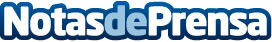 Las mejores ofertas de final de rebajas tienen cita en los 'Estocs a Fora' que organiza Sant Cugat ComerçEl próximo 15 de septiembre se celebrará la nueva edición de 'Estocs a Fora', la actividad de inicio de temporada que la Asociación Sant Cugat Comerç organiza tras las vacaciones de agostoDatos de contacto:e-deon.netComunicación · Diseño · Marketing931929647Nota de prensa publicada en: https://www.notasdeprensa.es/las-mejores-ofertas-de-final-de-rebajas-tienen Categorias: Cataluña Entretenimiento Eventos Consumo http://www.notasdeprensa.es